Localisation du projet de serres : La Danjollerie, ARTHON EN RETZ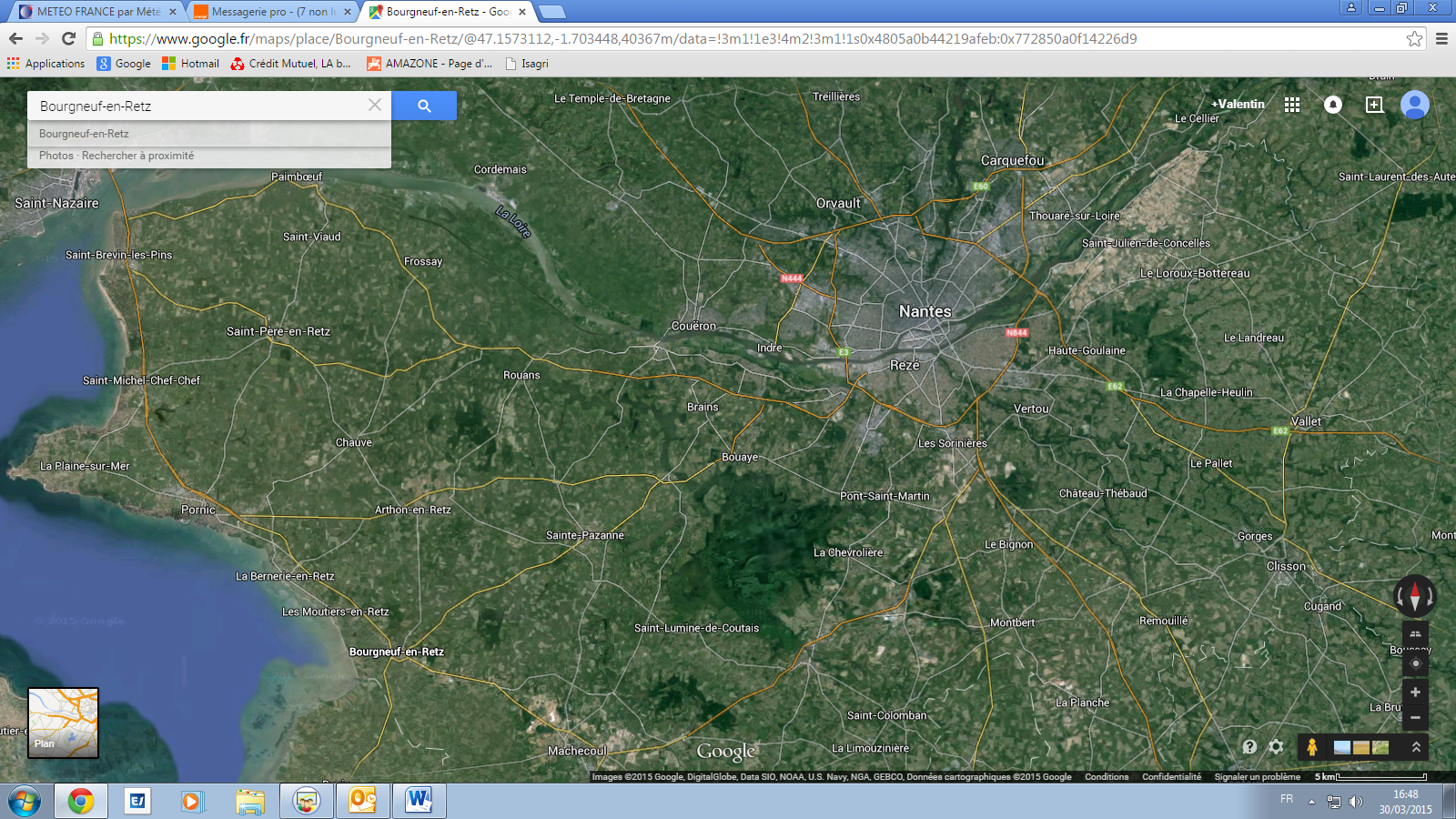 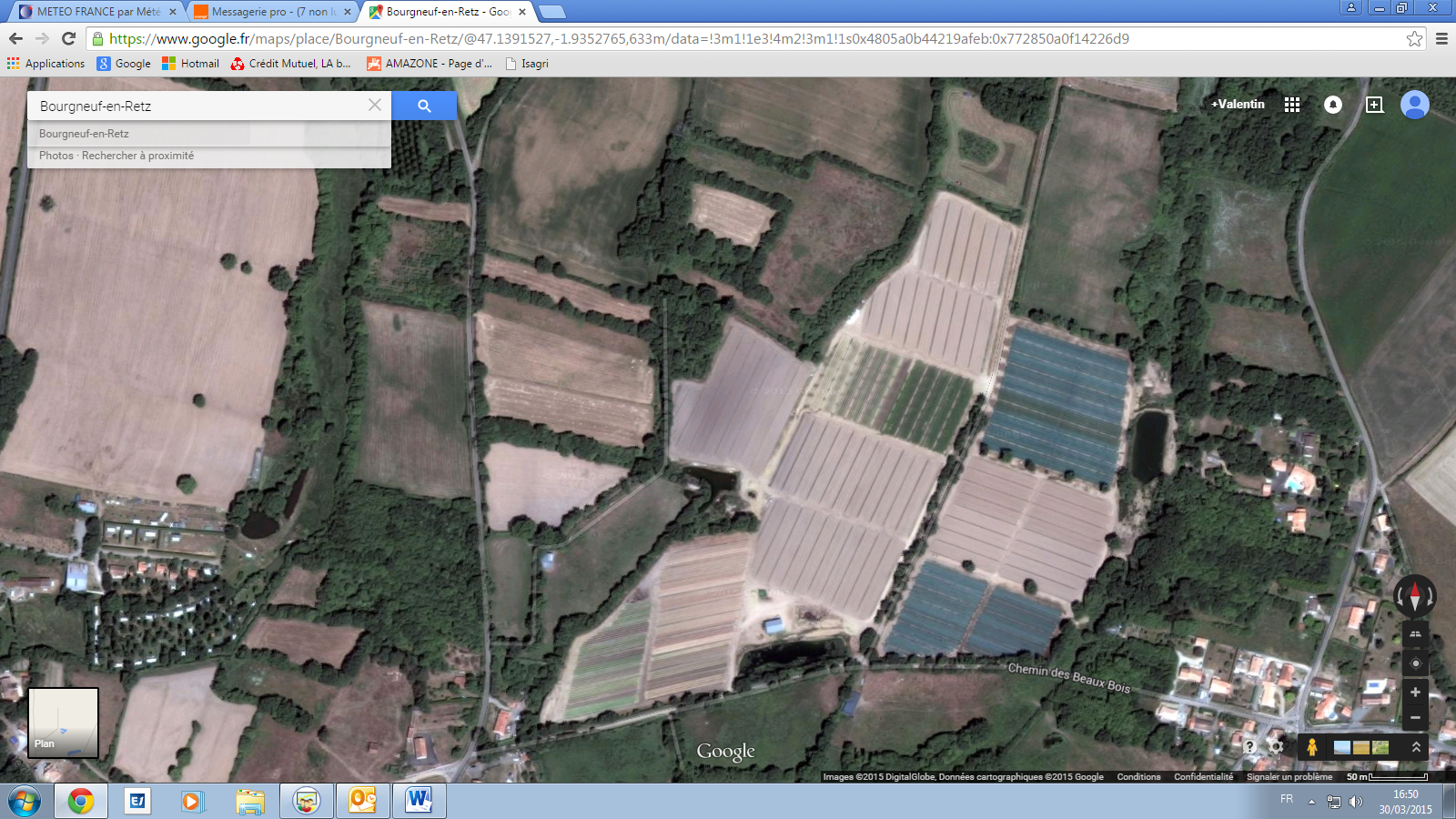 